Asia WordSearch Puzzle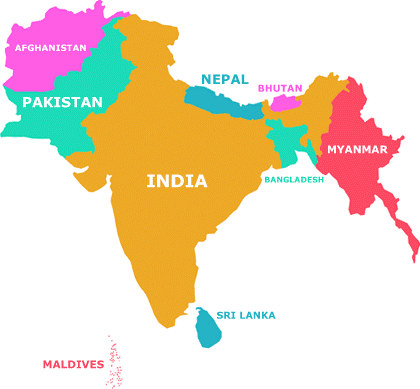 R I V M L L E E F L W P U M H R G P P C 
M E M E H X F V G R J H E A U P A R L S 
R O Q I P L I O M E A E B F I G I A M B 
G I X E F E C N S M D J N K P M H M S G 
Z S A M C B M G D H F J E U H H Q A V A 
U A X T O O O P C U L M P S M I A D L N 
J T F L P N E C E A S B A H A N U A B G 
R F H Q G C S K T F S K L L T D V N M E 
I Q F K E I G O B H U T A N D U E C E S 
L R L A Q M A A O S E D E E R I A F R I 
E C L P S O K I G N N L S Y Q S V M T D 
Z J I B E N G A L A O J C D H M H E G D 
D G N D A A L E M I B A N G L A D E S H 
O D D L H R K H V A R A H I M A L A Y A 
G N I F A C R N V E L J K K L R O C M R 
R R A C N H O O T G H A N D I R R E Z T 
S U B C O N T I N E N T Q O U I T S A H 
T B L B E M L E T E R R J O S H E R P A 
O M J O W L S L B X T M M A M K F V E W 
R P A K I S T A N L E T R G I X A A E R Find the following hidden words:himalaya, subcontinent, monsoon, hinduism, ganges, mughal, raj,caste, kashmir, ramadan, indus, sherpa, siddhartha, mandala, monarch, illiteracy, pakistan, india, nepal, bhutan, bangladesh, srilanka, maldives, kush, bengal, ghandi, england, nonviolent,